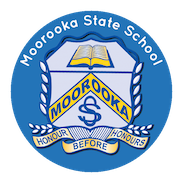 2025/2026ENROLMENT EXPRESSION OF INTEREST This Expression of Interest, is only to be completed by families who reside outside of our catchment area.At Moorooka State School we are committed to making sure that every child reaches their full potential. We encourage all students and parents to uphold our High Expectations in regards to work ethic, attendance, behaviour and uniform. Moorooka SS has a dress code endorsed by the P & C. All new students are required to wear full school uniform.Students are expected to attend every school day from 8:45am – 2:55pm. Students are expected to attend at least 95% of the school year. The school is a positive behaviour for learning school. Students are expected to Be Respectful, Be Safe and Be a Learner. For detailed information about student behaviour expectations please go to the school’s website. Interested applicants should complete this form online, print, sign, scan and email it with necessary documentation to office@moorookass.eq.edu.au or post/deliver to 1 Sherley Street, Moorooka, Qld 4113.  Document Check ListProof of Residency (e.g. Rates Notice, Rental Agreement or Utility Account) Birth CertificateMost Recent Report CardValid Passport and corresponding Visa (for students born overseas only) EXPRESSION OF INTEREST FOR STUDENT ENROLMENT: Prep to Year 6Year of Commencement:          2025       2026I understand that by supplying false or incorrect information on his form may lead to the reversal of a decision to approve enrolment. I believe that information I have suppled on this form is to be true and correct in every particular, to the best of my knowledge. I .........................................Parent/Guardian give Moorooka SS permission to seek information from my child’s previous school. I acknowledge that this is only an Expression of Interest for Out of Catchment Area and NOT an enrolment Form. Parent/Guardian Signature: ______________________ Date: _______________Student NameDOBCurrent SchoolCurrent SchoolCurrent Year LevelProposed Start Date1.2.Parent/Guardian Details (child resides with):Parent/Guardian Details (child resides with):Parent/Guardian Details (child resides with):Parent/Guardian Details:Parent/Guardian Details:Parent/Guardian Details:Mr/Mrs/Ms/MissName: ____________________________Address: _______________________________________________ Postcode: _____Mobile: _______________________Email: _________________________Mr/Mrs/Ms/MissName: ____________________________Address: _______________________________________________ Postcode: _____Mobile: _______________________Email: _________________________Mr/Mrs/Ms/MissName: ____________________________Address: _______________________________________________ Postcode: _____Mobile: _______________________Email: _________________________Mr/Mrs/Ms/MissName: ____________________________Address: _______________________________________________ Postcode: _____Mobile: _______________________Email: _________________________Mr/Mrs/Ms/MissName: ____________________________Address: _______________________________________________ Postcode: _____Mobile: _______________________Email: _________________________Mr/Mrs/Ms/MissName: ____________________________Address: _______________________________________________ Postcode: _____Mobile: _______________________Email: _________________________What is the reason for wanting to enrol at Moorooka SS?What is the reason for wanting to enrol at Moorooka SS?What is the reason for wanting to enrol at Moorooka SS?What is the reason for wanting to enrol at Moorooka SS?What is the reason for wanting to enrol at Moorooka SS?What is the reason for wanting to enrol at Moorooka SS?Has your child been suspended? Yes/NoHas your child been suspended? Yes/NoHas your child been suspended? Yes/NoHas your child been suspended? Yes/NoHas your child been suspended? Yes/NoHas your child been suspended? Yes/NoIs there any other Information that we should know about (learning needs, disability, friendship issues, family breakup):Is there any other Information that we should know about (learning needs, disability, friendship issues, family breakup):Is there any other Information that we should know about (learning needs, disability, friendship issues, family breakup):Is there any other Information that we should know about (learning needs, disability, friendship issues, family breakup):Is there any other Information that we should know about (learning needs, disability, friendship issues, family breakup):Is there any other Information that we should know about (learning needs, disability, friendship issues, family breakup):Are you from interstate? If so, please complete Interstate Student Data Transfer Note Parent/Guardian, which is attached to this document. Are you from interstate? If so, please complete Interstate Student Data Transfer Note Parent/Guardian, which is attached to this document. Are you from interstate? If so, please complete Interstate Student Data Transfer Note Parent/Guardian, which is attached to this document. Are you from interstate? If so, please complete Interstate Student Data Transfer Note Parent/Guardian, which is attached to this document. Are you from interstate? If so, please complete Interstate Student Data Transfer Note Parent/Guardian, which is attached to this document. Are you from interstate? If so, please complete Interstate Student Data Transfer Note Parent/Guardian, which is attached to this document. Are you currently enrolled at a non EQ School (private or catholic etc)? Please complete a Form 1 Student Transfer Form, which is attached to this document.Are you currently enrolled at a non EQ School (private or catholic etc)? Please complete a Form 1 Student Transfer Form, which is attached to this document.Are you currently enrolled at a non EQ School (private or catholic etc)? Please complete a Form 1 Student Transfer Form, which is attached to this document.Are you currently enrolled at a non EQ School (private or catholic etc)? Please complete a Form 1 Student Transfer Form, which is attached to this document.Are you currently enrolled at a non EQ School (private or catholic etc)? Please complete a Form 1 Student Transfer Form, which is attached to this document.Are you currently enrolled at a non EQ School (private or catholic etc)? Please complete a Form 1 Student Transfer Form, which is attached to this document.